                                                                                PRACOVNÝ LIST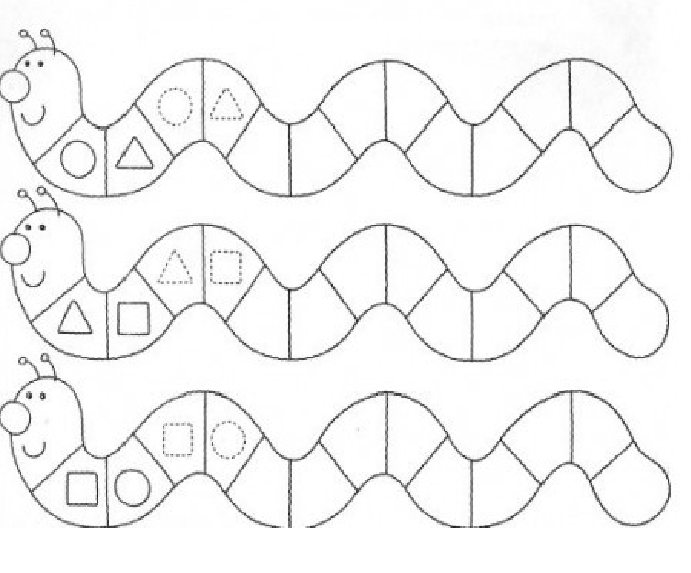                                                                                                                                                                                                                Úlohy:    V jednotlivých húseniciach pokračuj v daných tvaroch.Vymaľuj: červená – zelená – modrá – 